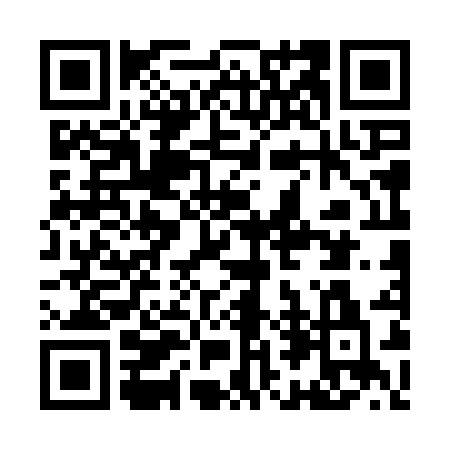 Prayer times for Bonghwa County, South KoreaMon 1 Apr 2024 - Tue 30 Apr 2024High Latitude Method: NonePrayer Calculation Method: Muslim World LeagueAsar Calculation Method: ShafiPrayer times provided by https://www.salahtimes.comDateDayFajrSunriseDhuhrAsrMaghribIsha1Mon4:436:1112:294:036:488:112Tue4:416:1012:294:036:488:123Wed4:396:0812:284:046:498:134Thu4:386:0712:284:046:508:145Fri4:366:0512:284:046:518:156Sat4:346:0412:284:046:528:167Sun4:336:0212:274:056:538:178Mon4:316:0112:274:056:548:189Tue4:295:5912:274:056:558:1910Wed4:285:5812:264:056:558:2011Thu4:265:5712:264:056:568:2212Fri4:245:5512:264:066:578:2313Sat4:235:5412:264:066:588:2414Sun4:215:5212:254:066:598:2515Mon4:195:5112:254:067:008:2616Tue4:185:5012:254:067:018:2717Wed4:165:4812:254:077:028:2818Thu4:145:4712:244:077:028:2919Fri4:135:4612:244:077:038:3120Sat4:115:4412:244:077:048:3221Sun4:105:4312:244:077:058:3322Mon4:085:4212:244:077:068:3423Tue4:065:4112:234:087:078:3524Wed4:055:3912:234:087:088:3725Thu4:035:3812:234:087:098:3826Fri4:025:3712:234:087:108:3927Sat4:005:3612:234:087:108:4028Sun3:595:3412:234:087:118:4129Mon3:575:3312:224:087:128:4330Tue3:555:3212:224:097:138:44